Примерные варианты ЕГЭ по разделу «Говорение»Variant 1C3. Imagine that you are preparing a project with your friend. You have found some interesting material for the presentation and you want to read this text to your friend. You have 1,5 minutes to read the text silently, then be ready to read it out aloud. You will not have more than 1,5 minutes to read it.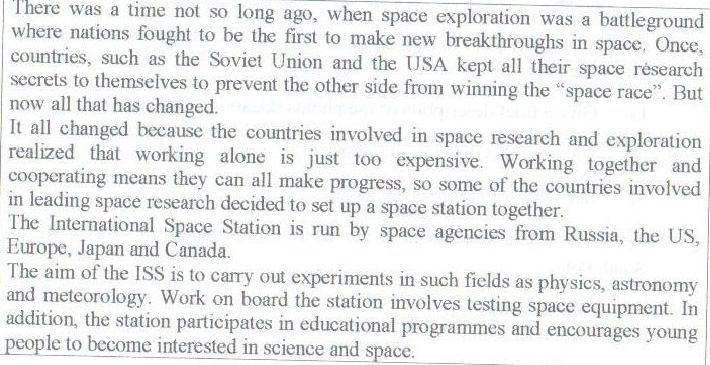 С4. Study the advertisement.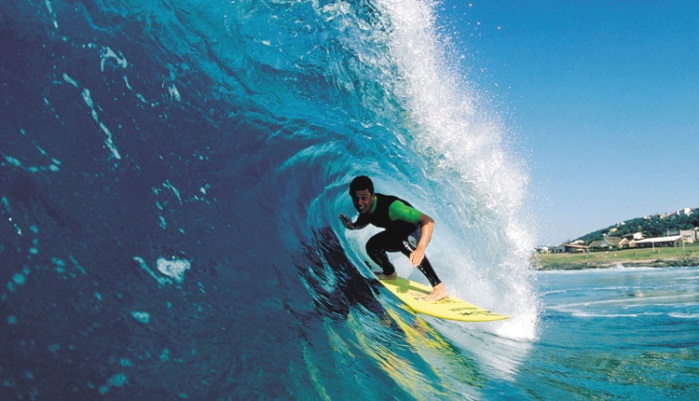 You are taking a language course in Australia. You want to try surfing. You have just found an advertisement to join a local surfing club. You are calling to the club to make some clarifications. In 1,5 minutes you are to ask 5 questions. You have 20 seconds to ask each question.Find out: location of the clubclasses for beginners availabilitypersonal coach availabilityprice for a weekdiscounts for studentsC5. Imagine that while travelling during your holidays you took some photos. Choose one photo to present to your friend. You will have to start speaking in 1,5 minutes and will speak for not more than 2 minutes.In your talk remember to speak about:when you took the picturewho/what is in the photo what is happeningwhy you took this photowhy you decided to show it to your friendYou have to talk continuously, starting with:I’ve chosen photo number ….C6. Study the two photographs. In 1,5 minutes be ready to compare and contrast the photographs:give a brief description of the photos (action, location)say what the pictures have in common say what differences they havesay what kind of ski you would prefer with your friendexplain whyYou will speak for not more than 2 minutes. You have to talk continuously.Variant 2C3. Imagine that you are preparing a project with your friend. You have found some interesting material for the presentation and you want to read this text to your friend. You have 1,5 minutes to read the text silently, then be ready to read it out aloud. You will not have more than 1,5 minutes to read it.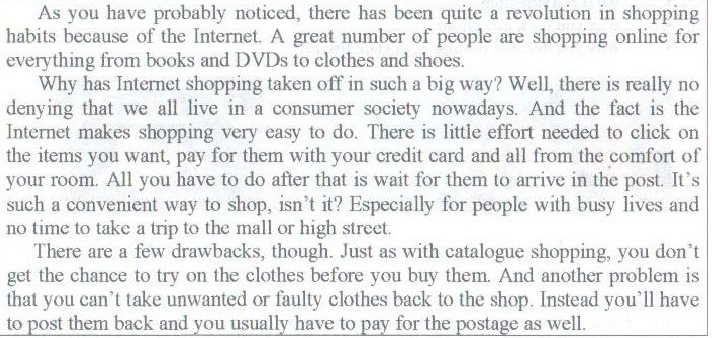 С4. Study the advertisement.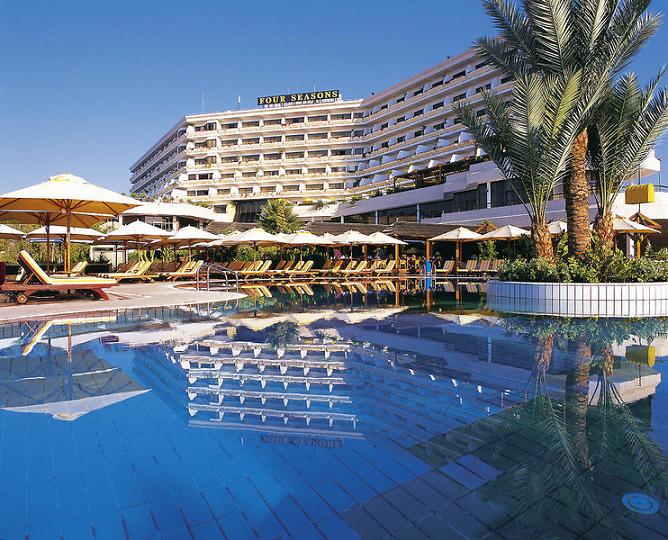 You and your family are going to spend 2 weeks in Cypress. You have just found an advertisement about a nice hotel. You are making a phone call to the hotel to make some clarifications. In 1,5 minutes you are to ask 5 questions. You have 20 seconds to ask each question.Find out:location of the hotelrooms for a family of 4 availabilitydistance from the hotel to the seaprice for 2 weeks discounts for small kids under 3C5. Imagine that while travelling during your holidays you took some photos. Choose one photo to present to your friend. You will have to start speaking in 1,5 minutes and will speak for not more than 2 minutes.In your talk remember to speak about:when you took the picturewho/what is in the photo what is happeningwhy you took this photowhy you decided to show it to your friendYou have to talk continuously, starting with:I’ve chosen photo number ….C6. Study the two photographs. In 1,5 minutes be ready to compare and contrast the photographs:give a brief description of the photos (action, location)say what the pictures have in common say what differences they havesay what kind of shopping you would preferexplain whyYou will speak for not more than 2 minutes. You have to talk continuously.Variant 3C3. Imagine that you are preparing a project with your friend. You have found some interesting material for the presentation and you want to read this text to your friend. You have 1,5 minutes to read the text silently, then be ready to read it out aloud. You will not have more than 1,5 minutes to read it.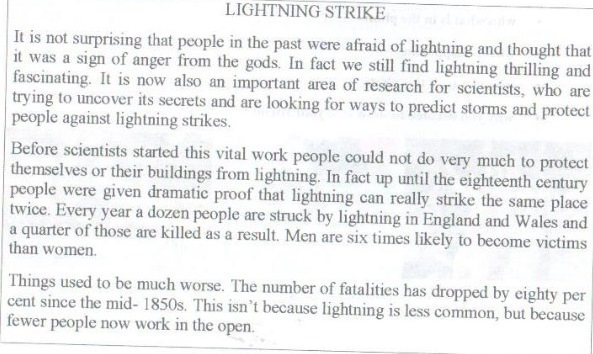 С4. Study the advertisement.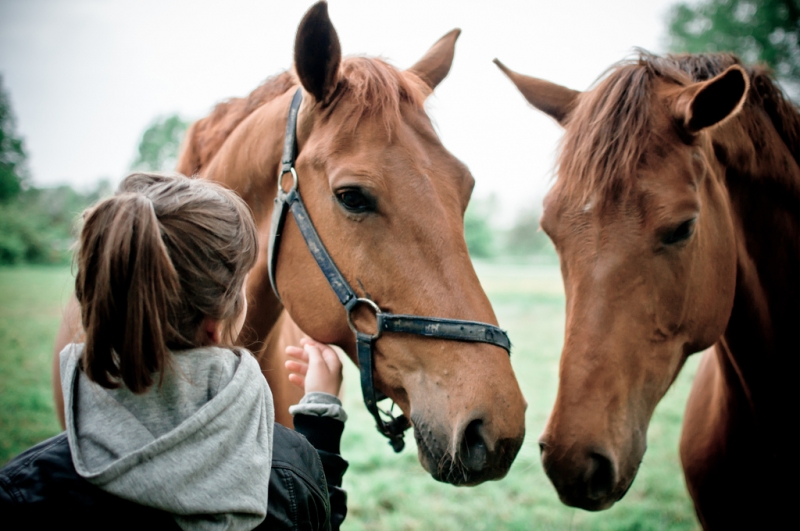 You are taking a language course in England. You want to try horse-riding. You have just found an advertisement to join a local horse-riding club. You are calling to the club to make some clarifications. In 1,5 minutes you are to ask 5 questions. You have 20 seconds to ask each question.Find out:location of the clubthe timetablepersonal coach availabilityprice for a 10 days coursediscounts for studentsC5. Imagine that while travelling during your holidays you took some photos. Choose one photo to present to your friend. You will have to start speaking in 1,5 minutes and will speak for not more than 2 minutes.In your talk remember to speak about:when you took the picturewho/what is in the photo what is happeningwhy you took this photowhy you decided to show it to your friendYou have to talk continuously, starting with:I’ve chosen photo number ….C6. Study the two photographs. In 1,5 minutes be ready to compare and contrast the photographs:give a brief description of the photos (action, location)say what the pictures have in common say what differences they havesay what kind of telephone you would prefer to talk with your friendexplain whyYou will speak for not more than 2 minutes. You have to talk continuously.Variant 4C3. Imagine that you are preparing a project with your friend. You have found some interesting material for the presentation and you want to read this text to your friend. You have 1,5 minutes to read the text silently, then be ready to read it out aloud. You will not have more than 1,5 minutes to read it.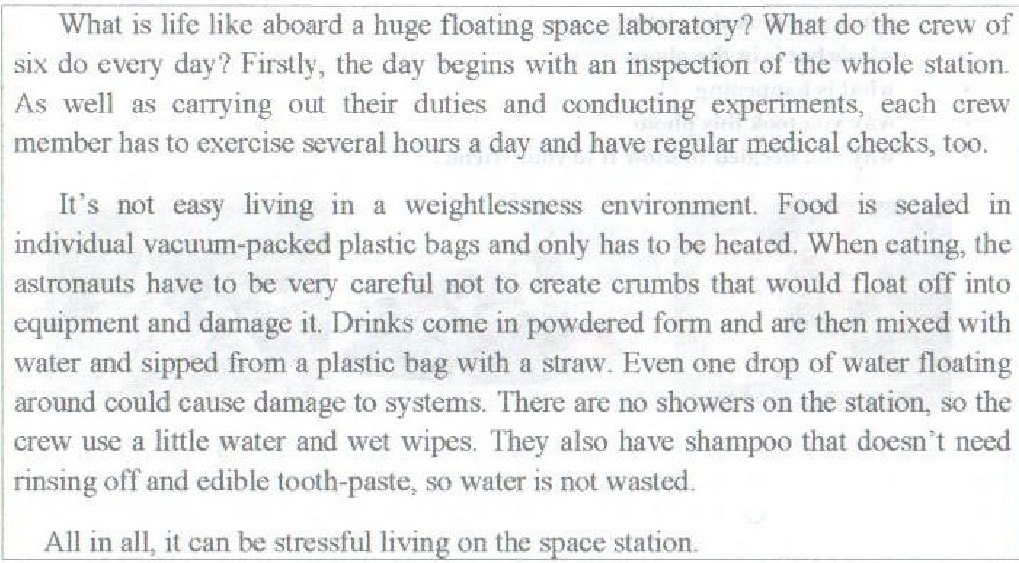 C4. Study the advertisement.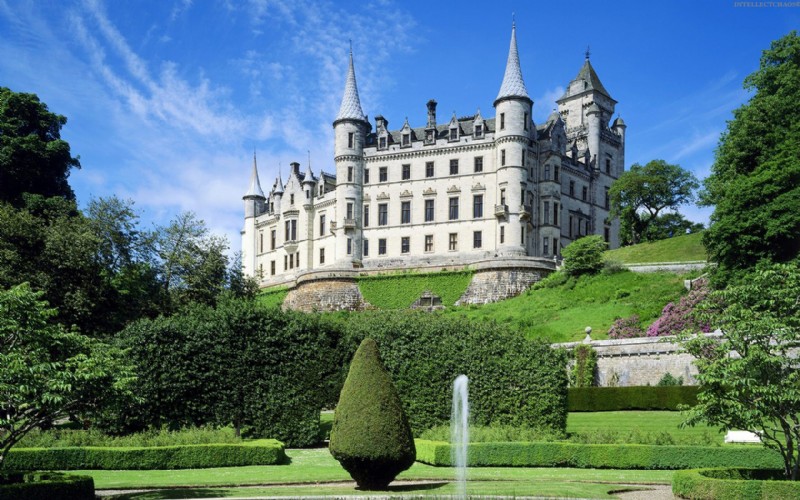 You are taking a language course in Scotland. You want to visit an ancient castle with a group of Russian friends. You have just found an advertisement to join a local horse-riding club. You are calling to the club to make some clarifications. In 1,5 minutes you are to ask 5 questions. You have 20 seconds to ask each question.Find out:opening hoursan excursion for today availabilitya Russian speaking guide availabilityticket pricediscounts for a group C5. Imagine that while travelling during your holidays you took some photos. Choose one photo to present to your friend. You will have to start speaking in 1,5 minutes and will speak for not more than 2 minutes.In your talk remember to speak about:when you took the picturewho/what is in the photo what is happeningwhy you took this photowhy you decided to show it to your friendYou have to talk continuously, starting with:I’ve chosen photo number ….С6. Study the two photographs. In 1,5 minutes be ready to compare and contrast the photographs:give a brief description of the photos (action, location)say what the pictures have in common say what differences they havesay what kind of music you would prefer to listen to: classical or rockexplain whyYou will speak for not more than 2 minutes. You have to talk continuously. Variant 5C3. Imagine that you are preparing a project with your friend. You have found some interesting material for the presentation and you want to read this text to your friend. You have 1,5 minutes to read the text silently, then be ready to read it out aloud. You will not have more than 1,5 minutes to read it.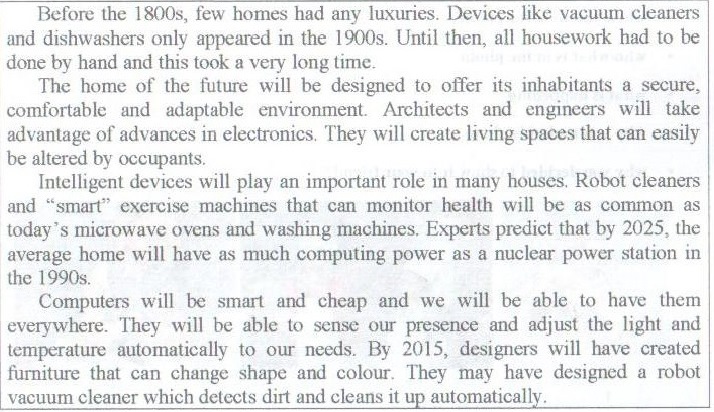 C4. Study the advertisement.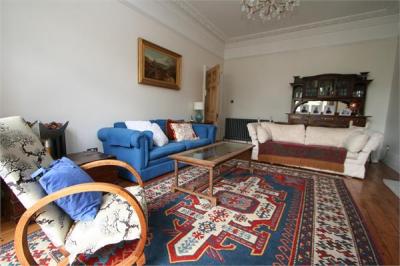 You are doing to stay in London with the group of students next month. You want to reserve some rooms. You are making a phone call to the reception to make some clarifications. In 1,5 minutes you are to ask 5 questions. You have 20 seconds to ask each question.Find out: location of the hoteldouble rooms availabilityfacilities offeredprice for a 5 nights double roomdiscounts for the group of studentsC5. Imagine that while travelling during your holidays you took some photos. Choose one photo to present to your friend. You will have to start speaking in 1,5 minutes and will speak for not more than 2 minutes.In your talk remember to speak about:when you took the picturewho/what is in the photo what is happeningwhy you took this photowhy you decided to show it to your friendYou have to talk continuously, starting with:I’ve chosen photo number ….C6. Study the two photographs. In 1,5 minutes be ready to compare and contrast the photographs:give a brief description of the photos (action, location)say what the pictures have in common say what differences they havesay what kind of books: paper or electronic books you would prefer to readexplain whyYou will speak for not more than 2 minutes. You have to talk continuously.Variant 6C3. Imagine that you are preparing a project with your friend. You have found some interesting material for the presentation and you want to read this text to your friend. You have 1,5 minutes to read the text silently, then be ready to read it out aloud. You will not have more than 1,5 minutes to read it.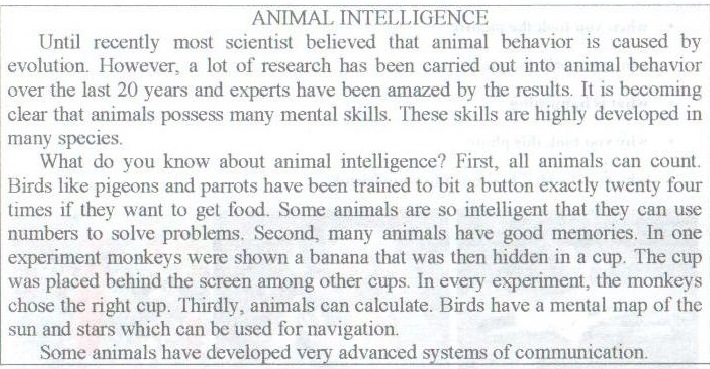 C4. Study the advertisement.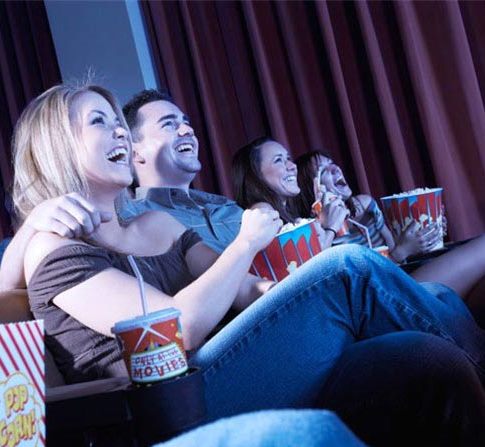 You are going to the cinema. You want to reserve a ticket. You are making a phone call to the booking office to make some clarifications. In 1,5 minutes you are to ask 5 questions. You have 20 seconds to ask each question.Find out:the films onthe session start timetickets availabilitythe ticket pricediscounts for studentsC5. Imagine that while travelling during your holidays you took some photos. Choose one photo to present to your friend. You will have to start speaking in 1,5 minutes and will speak for not more than 2 minutes.In your talk remember to speak about:when you took the picturewho/what is in the photo what is happeningwhy you took this photowhy you decided to show it to your friendYou have to talk continuously, starting with:I’ve chosen photo number ….C6. Study the two photographs. In 1,5 minutes be ready to compare and contrast the photographs:give a brief description of the photos (action, location)say what the pictures have in common say what differences they havesay how you celebrate holidays, what kind of festivals you preferexplain whyYou will speak for not more than 2 minutes. You have to talk continuously.Variant 7C3. Imagine that you are preparing a project with your friend. You have found some interesting material for the presentation and you want to read this text to your friend. You have 1,5 minutes to read the text silently, then be ready to read it out aloud. You will not have more than 1,5 minutes to read it.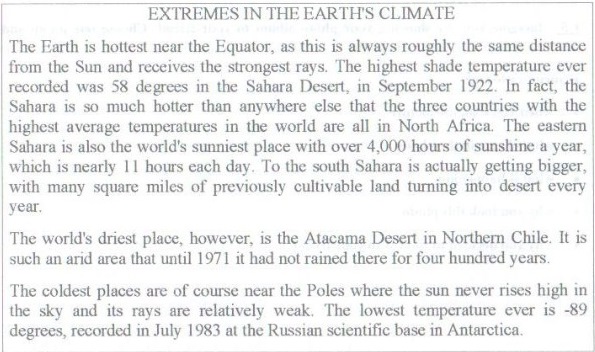 C4. Study the advertisement.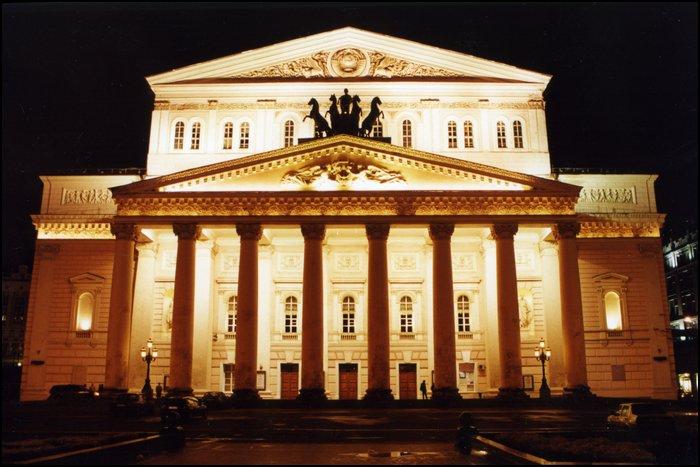 You would like to buy a ticket for the Saturday performance. You need a seat in the stalls. You are making a call to the theatre box-office to make some clarifications. In 1,5 minutes you are to ask 5 questions. You have 20 seconds to ask each question.Find out:Saturday performancestickets availabilitythe time of performancethe ticket pricediscounts for studentsC5. Imagine that while travelling during your holidays you took some photos. Choose one photo to present to your friend. You will have to start speaking in 1,5 minutes and will speak for not more than 2 minutes.In your talk remember to speak about:when you took the picturewho/what is in the photo what is happeningwhy you took this photowhy you decided to show it to your friendYou have to talk continuously, starting with:I’ve chosen photo number ….С6. Study the two photographs. In 1,5 minutes be ready to compare and contrast the photographs:give a brief description of the photos (action, location)say what the pictures have in common say what differences they havesay what kind of restaurants you would prefer to eat outexplain whyYou will speak for not more than 2 minutes. You have to talk continuously.Variant 8C3. Imagine that you are preparing a project with your friend. You have found some interesting material for the presentation and you want to read this text to your friend. You have 1,5 minutes to read the text silently, then be ready to read it out aloud. You will not have more than 1,5 minutes to read it.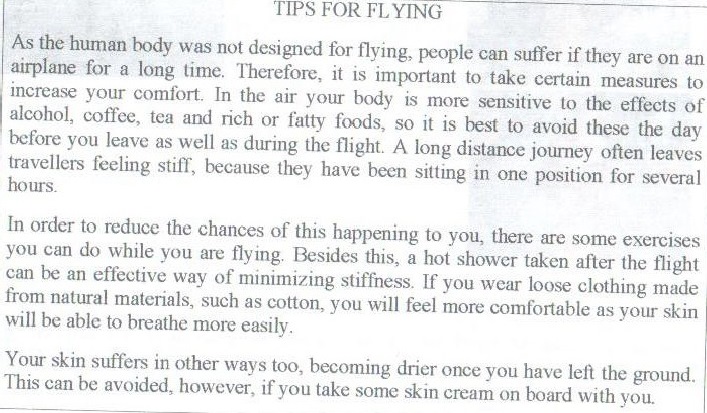 С4. Study the advertisement.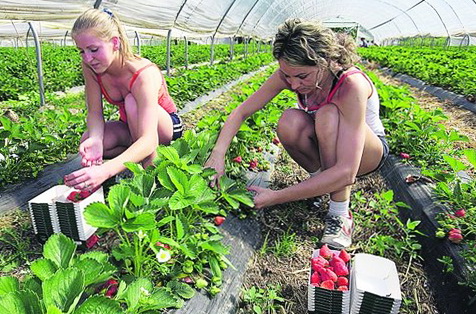 You would like to apply for a summer job. You are making a call to the job centre to make some clarifications. In 1,5 minutes you are to ask 5 questions. You have 20 seconds to ask each question.Find out:available jobsjob descriptionsskills requiredworking hourspayC5. Imagine that while travelling during your holidays you took some photos. Choose one photo to present to your friend. You will have to start speaking in 1,5 minutes and will speak for not more than 2 minutes.In your talk remember to speak about:when you took the picturewho/what is in the photo what is happeningwhy you took this photowhy you decided to show it to your friendYou have to talk continuously, starting with:I’ve chosen photo number ….C6. Study the two photographs. In 1,5 minutes be ready to compare and contrast the photographs:give a brief description of the photos (action, location)say what the pictures have in common say what differences they havesay what means of travelling you would preferexplain whyYou will speak for not more than 2 minutes. You have to talk continuously.Variant 9C3. Imagine that you are preparing a project with your friend. You have found some interesting material for the presentation and you want to read this text to your friend. You have 1,5 minutes to read the text silently, then be ready to read it out aloud. You will not have more than 1,5 minutes to read it.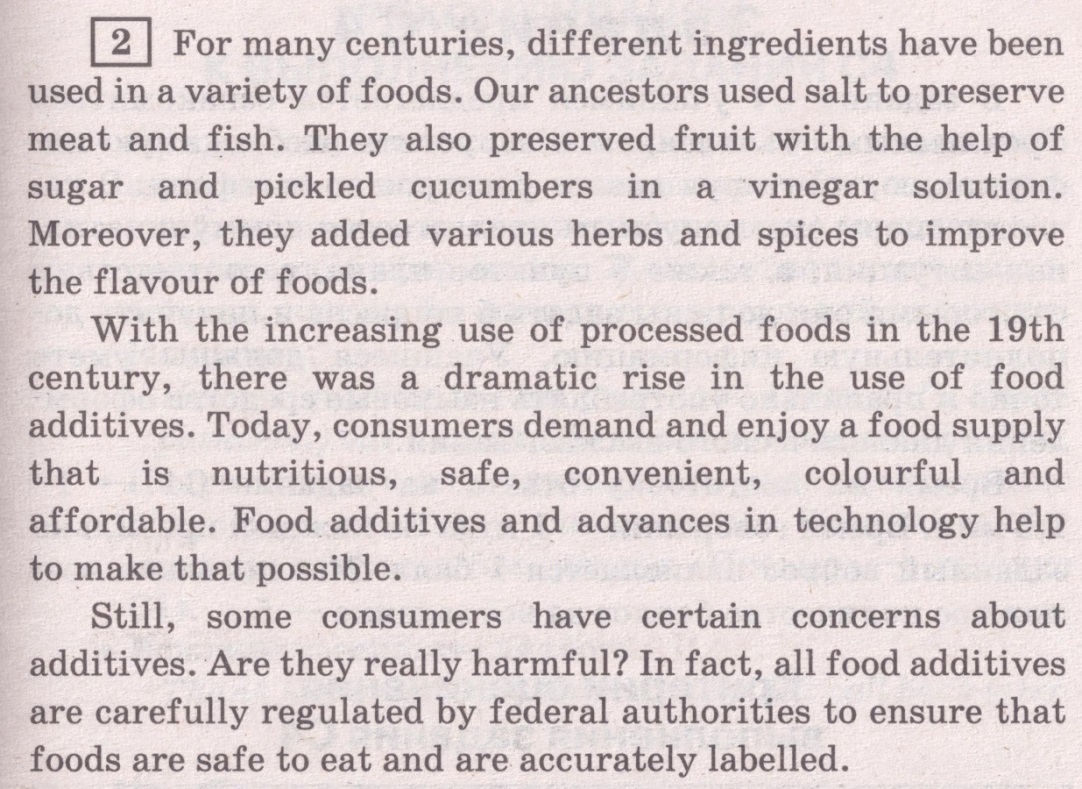 С4. Study the advertisement.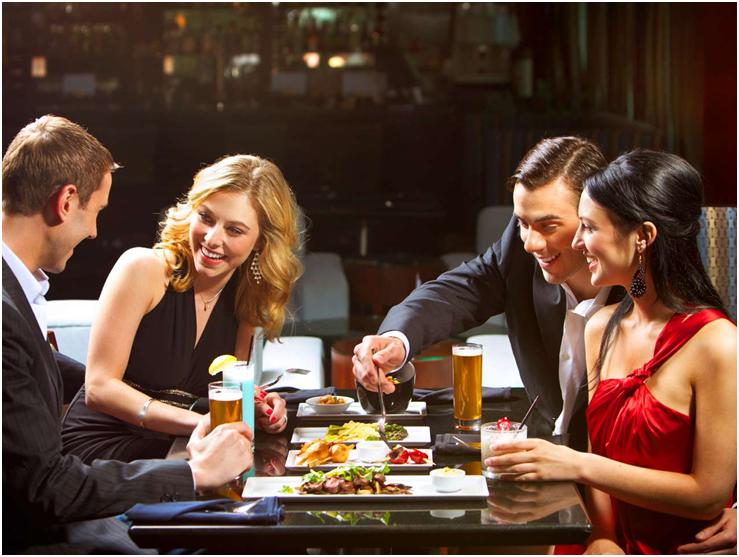 You are having your birthday and you would like to reserve a table for the Saturday night. You are making a call to the restaurant to make some clarifications. In 1,5 minutes you are to ask 5 questions. You have 20 seconds to ask each question.Find out:tables availabilitylive musicthe types of cuisine availablediscounts for studentsspecial offerC5. Imagine that while travelling during your holidays you took some photos. Choose one photo to present to your friend. You will have to start speaking in 1,5 minutes and will speak for not more than 2 minutes.In your talk remember to speak about:when you took the picturewho/what is in the photo what is happeningwhy you took this photowhy you decided to show it to your friendYou have to talk continuously, starting with:I’ve chosen photo number ….C6. Study the two photographs. In 1,5 minutes be ready to compare and contrast the photographs:give a brief description of the photos (action, location)say what the pictures have in common say what differences they havesay what kind of travelling (travelling by plane of by train) you would preferexplain whyYou will speak for not more than 2 minutes. You have to talk continuously.Variant 10C3. Imagine that you are preparing a project with your friend. You have found some interesting material for the presentation and you want to read this text to your friend. You have 1,5 minutes to read the text silently, then be ready to read it out aloud. You will not have more than 1,5 minutes to read it.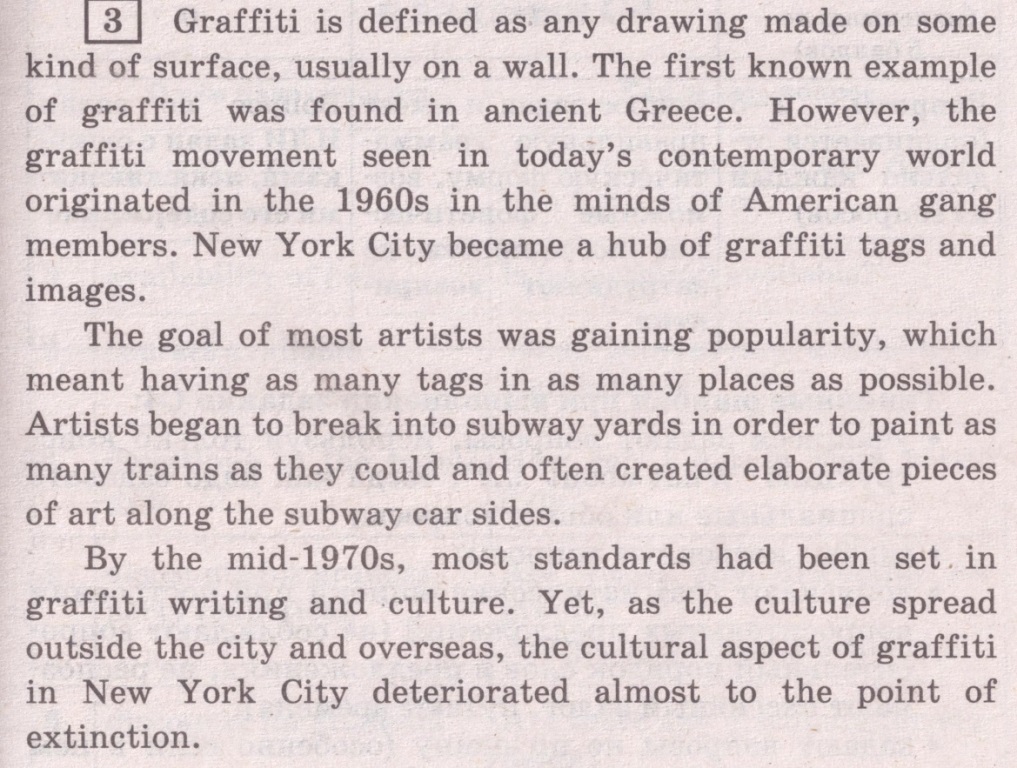 С4. Study the advertisement.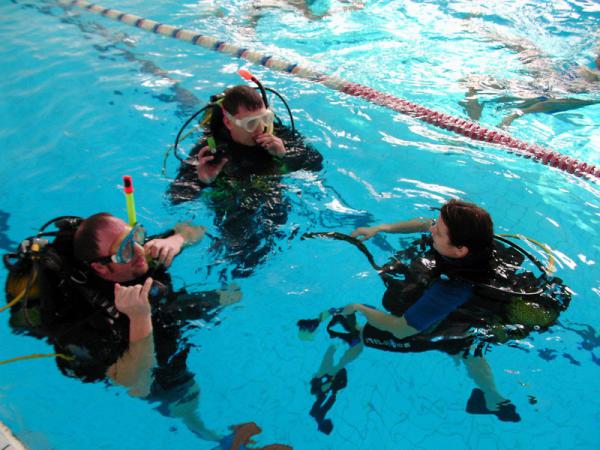 You are going to study abroad for three months and would like to go in for diving. You are calling to make some clarifications. In 1,5 minutes you are to ask 5 questions. You have 20 seconds to ask each question.Find out:location of the swimming poolprice for a beginner courseduration of the coursenecessary geardiscounts for studentsC5. Imagine that while travelling during your holidays you took some photos. Choose one photo to present to your friend. You will have to start speaking in 1,5 minutes and will speak for not more than 2 minutes.In your talk remember to speak about:when you took the picturewho/what is in the photo what is happeningwhy you took this photowhy you decided to show it to your friendYou have to talk continuously, starting with:I’ve chosen photo number ….C6. . Study the two photographs. In 1,5 minutes be ready to compare and contrast the photographs:give a brief description of the photos (action, location)say what the pictures have in common say what differences they havesay which of the pets presented in the pictures you’d preferexplain whyYou will speak for not more than 2 minutes. You have to talk continuously.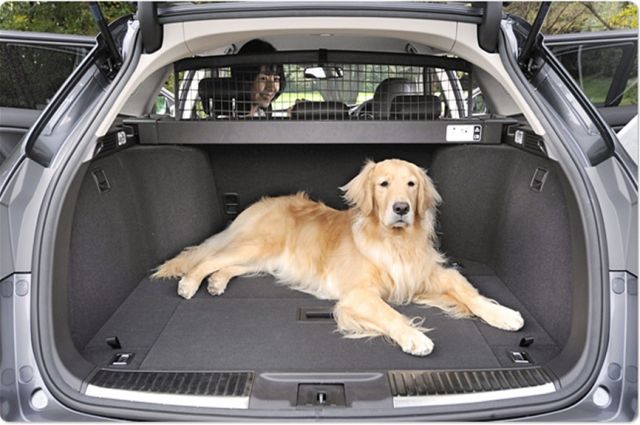 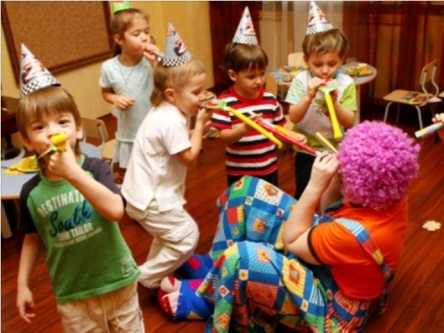 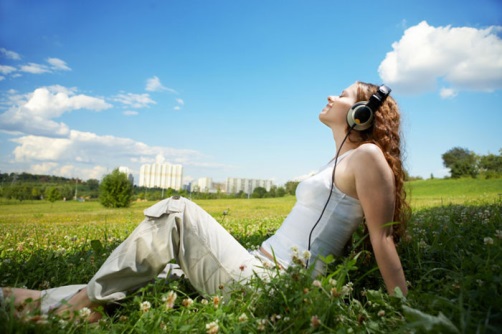 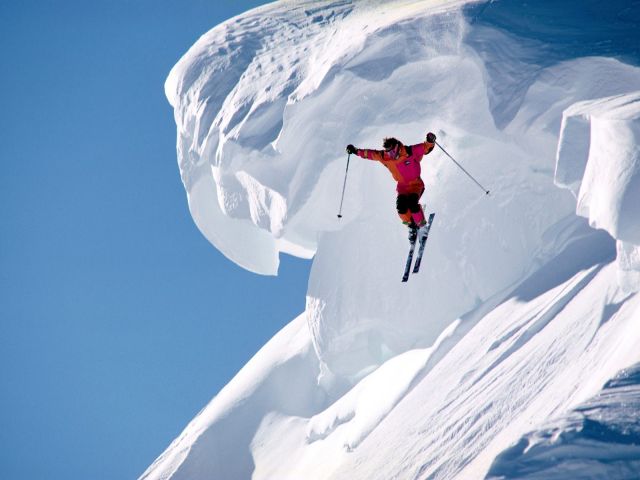 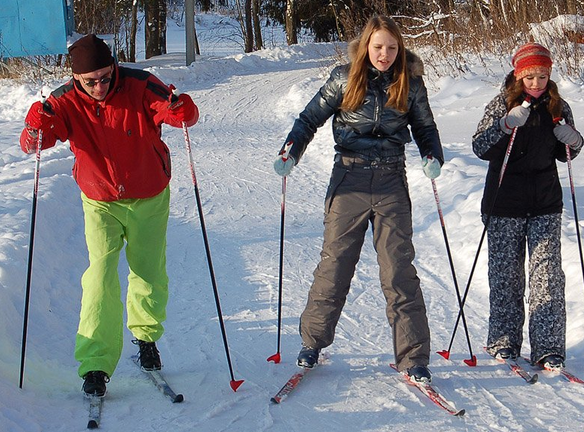 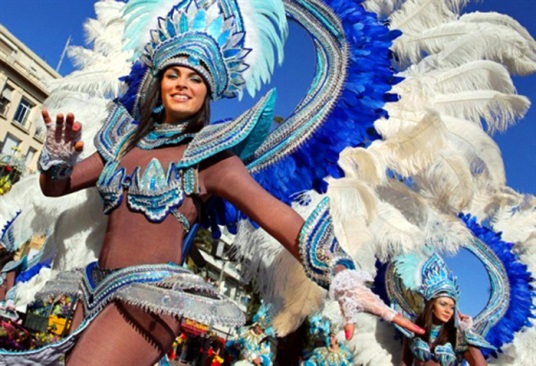 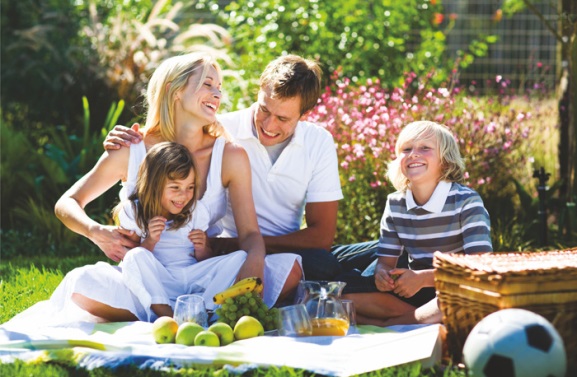 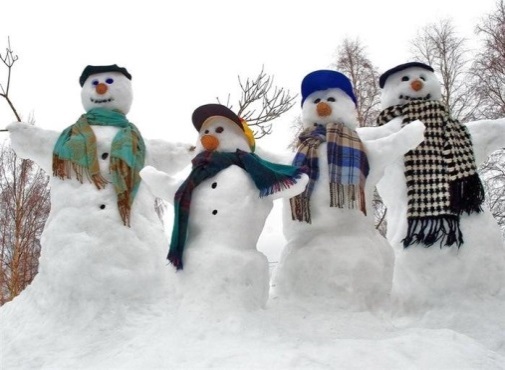 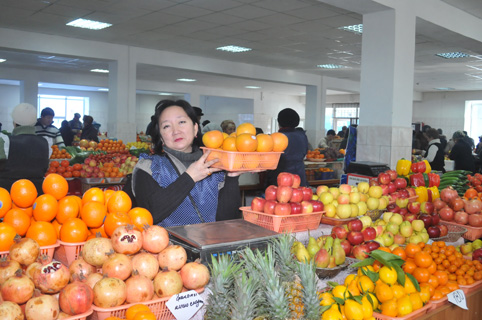 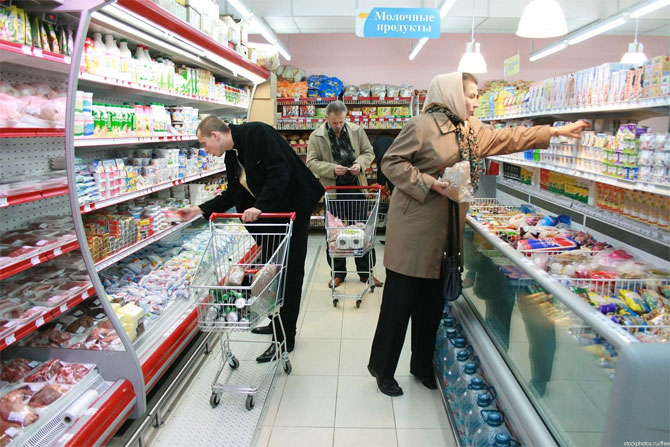 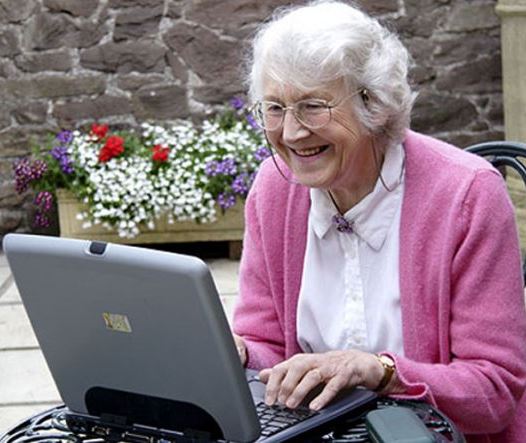 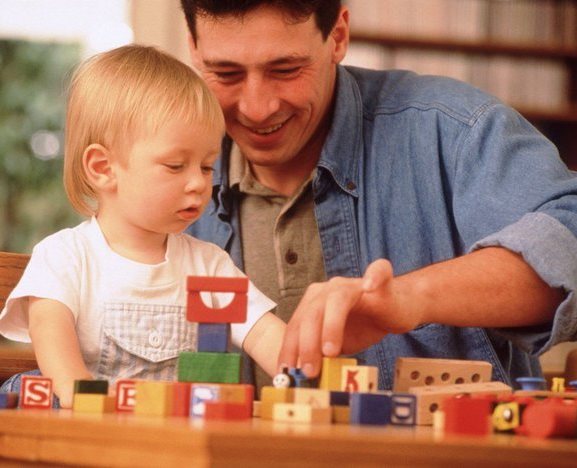 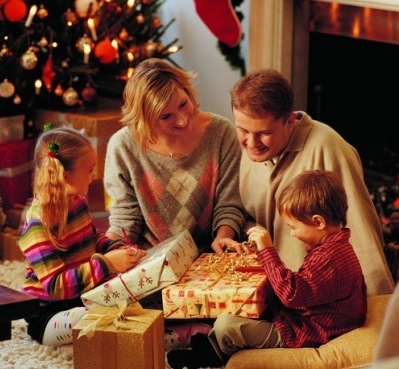 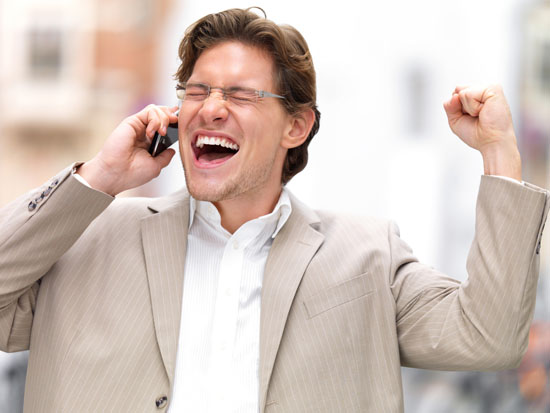 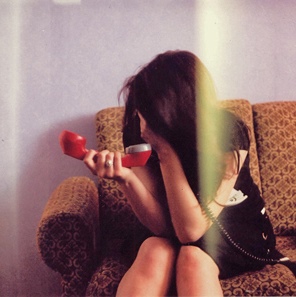 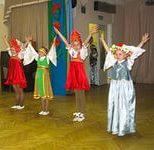 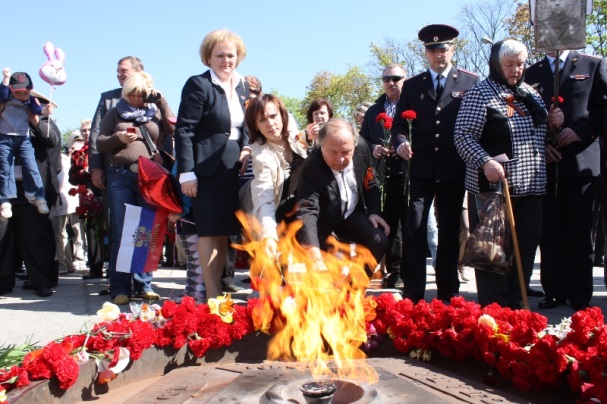 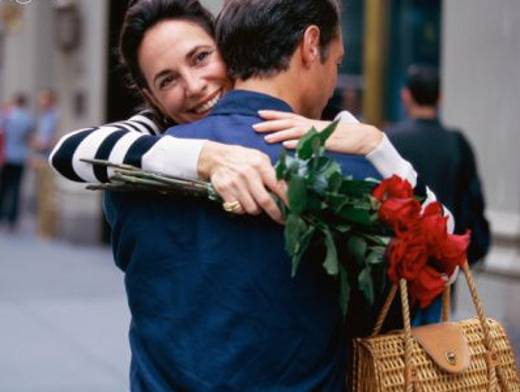 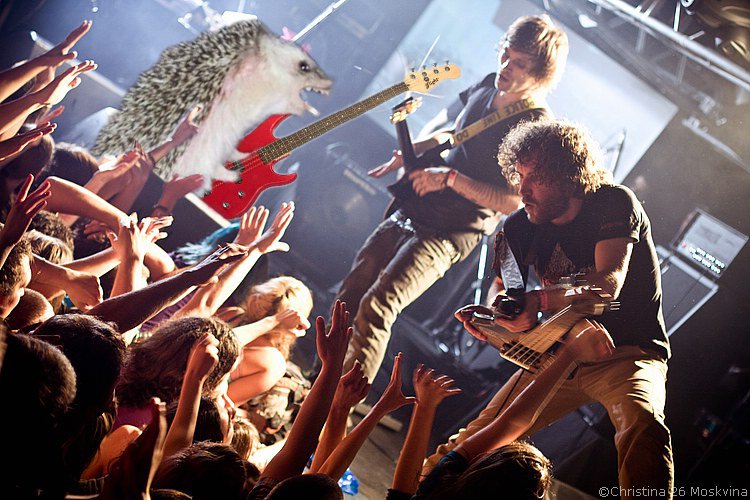 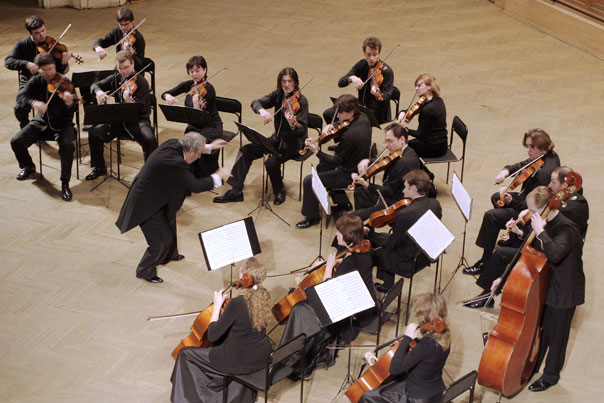 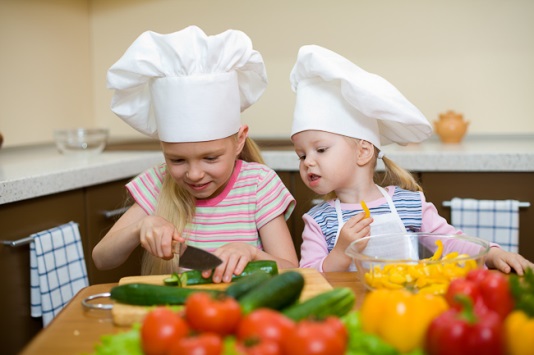 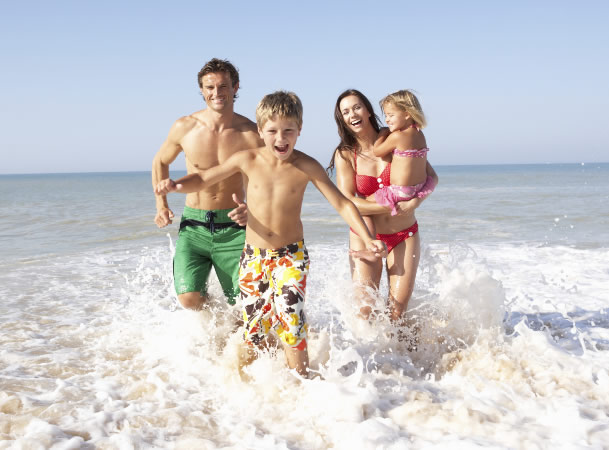 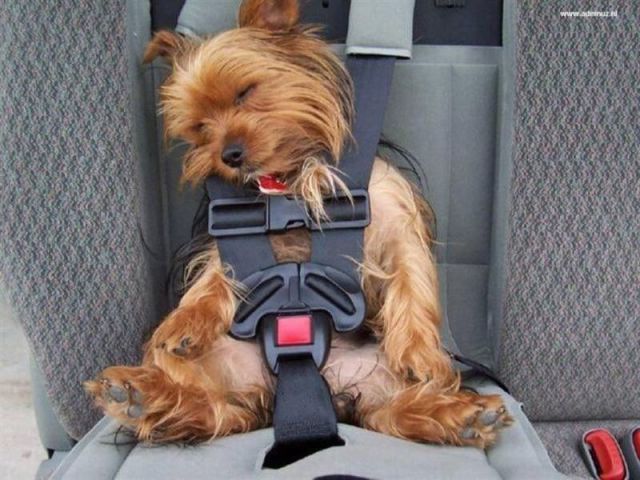 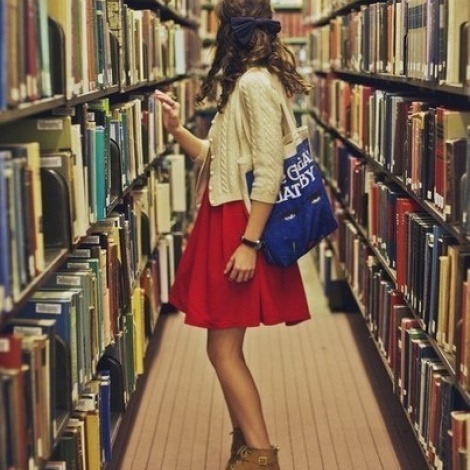 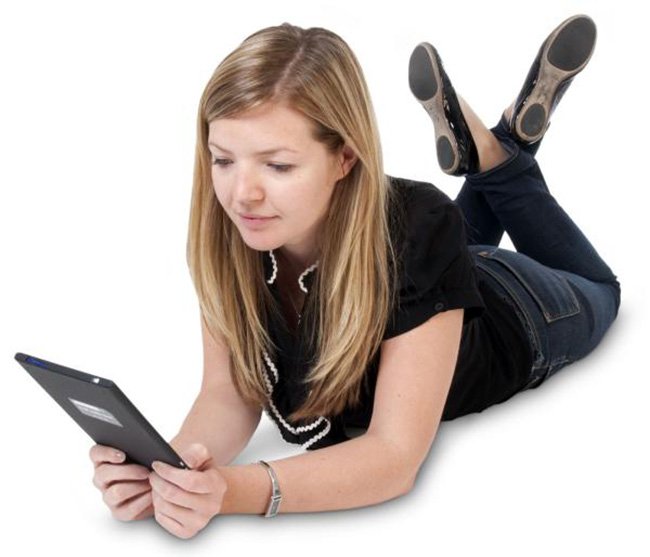 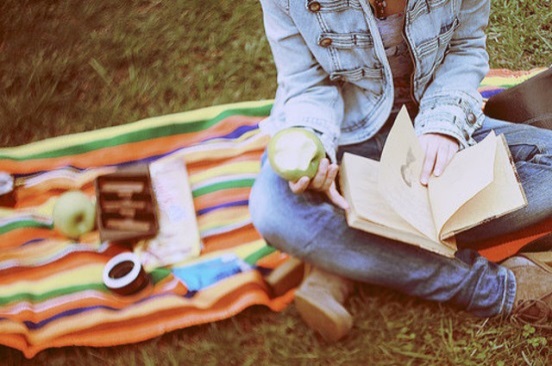 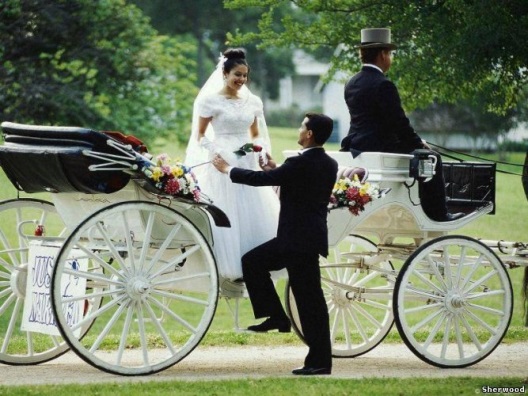 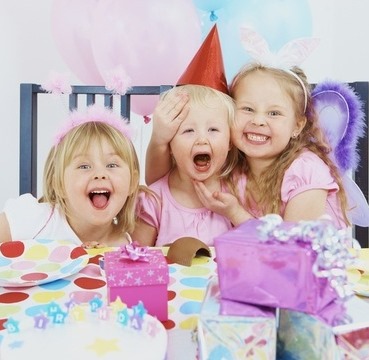 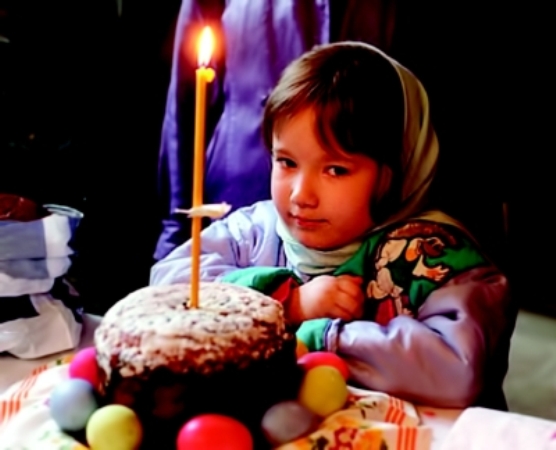 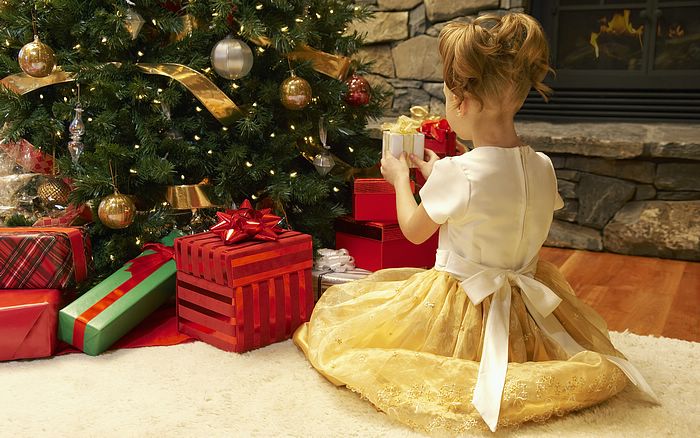 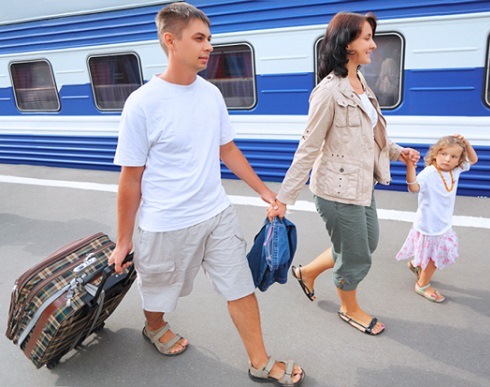 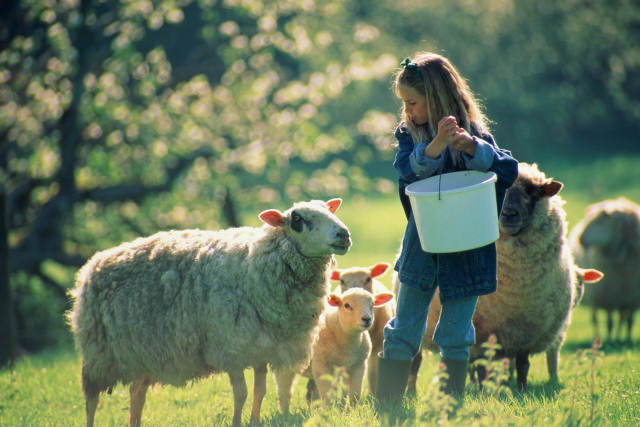 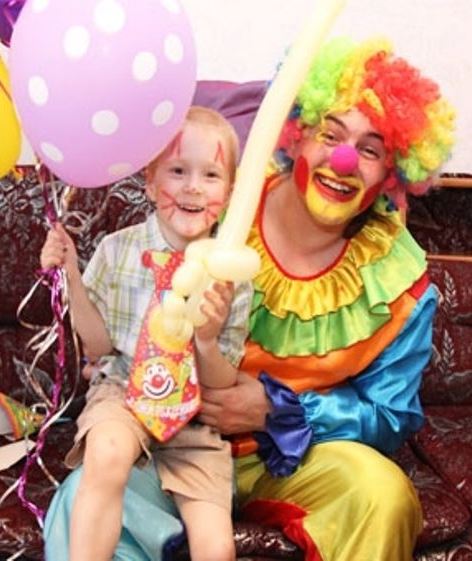 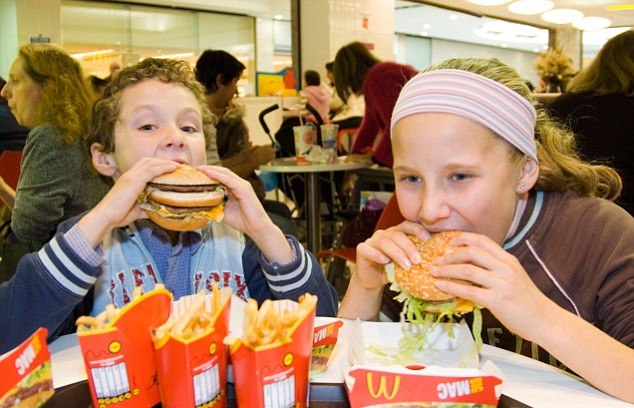 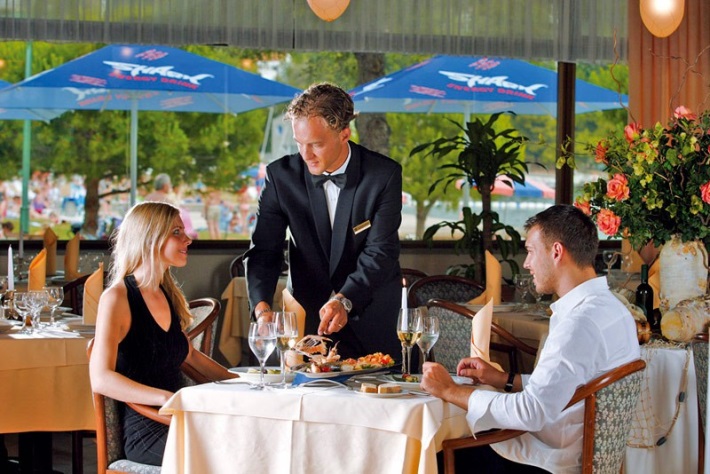 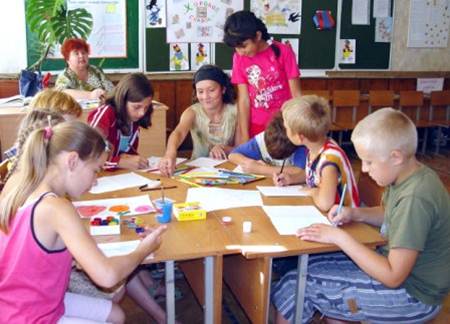 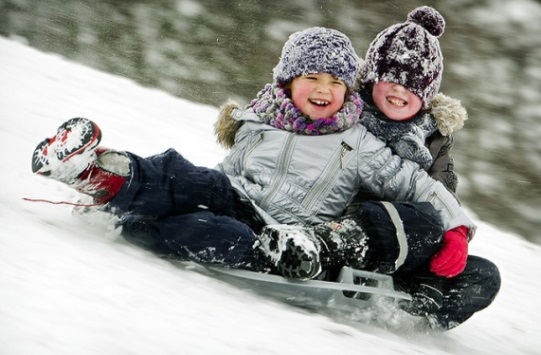 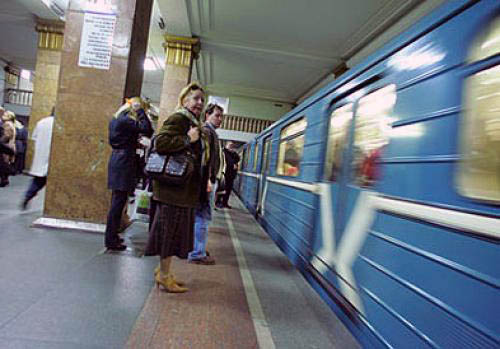 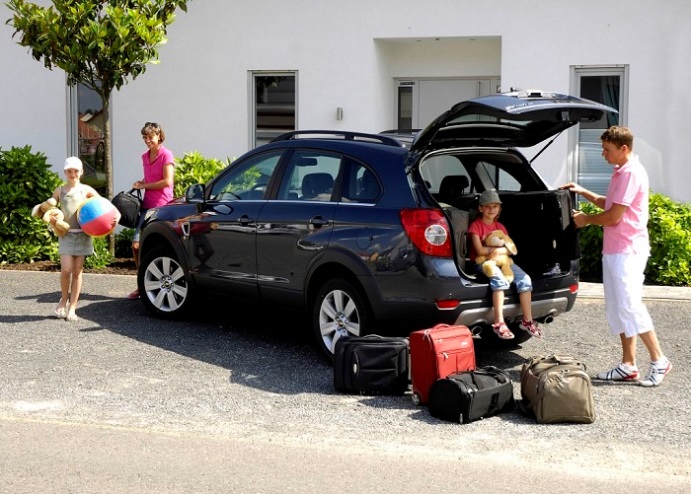 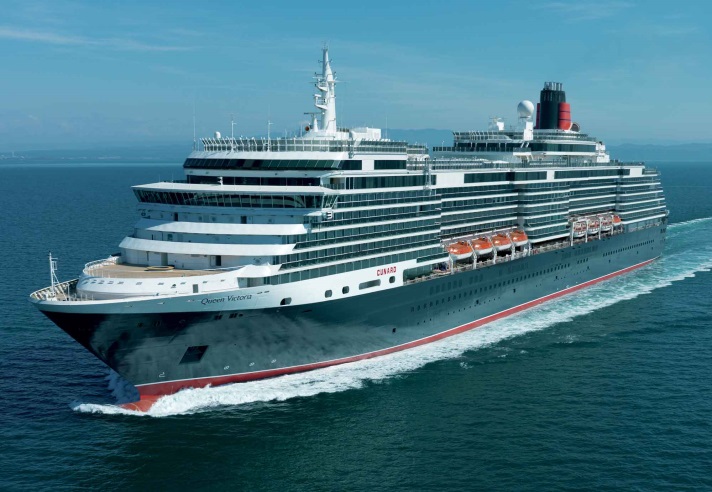 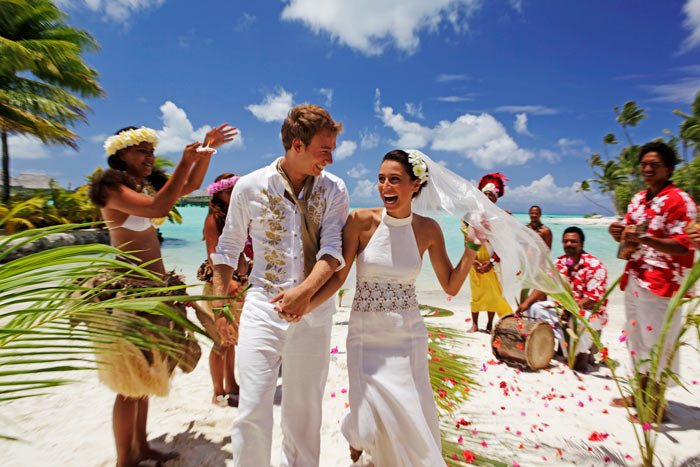 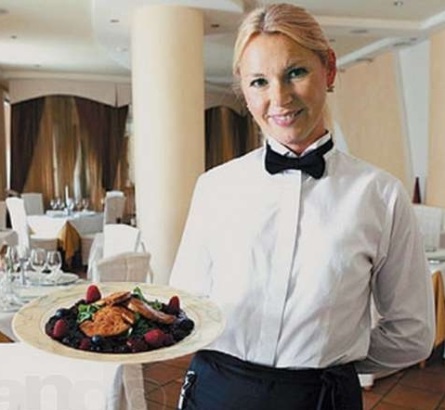 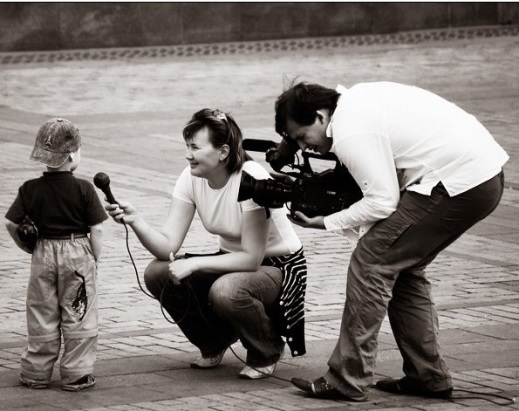 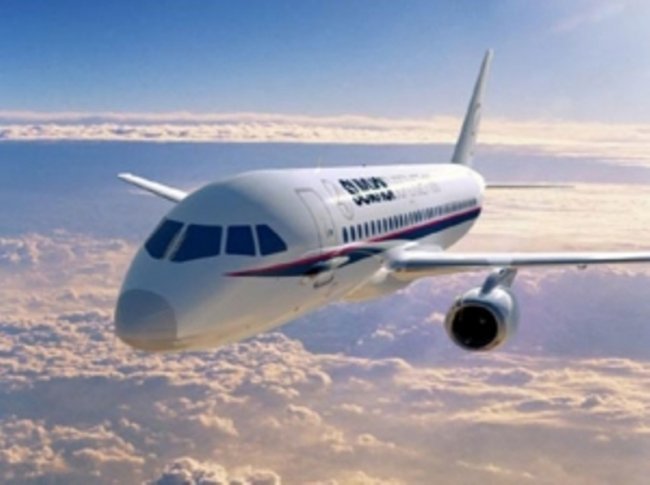 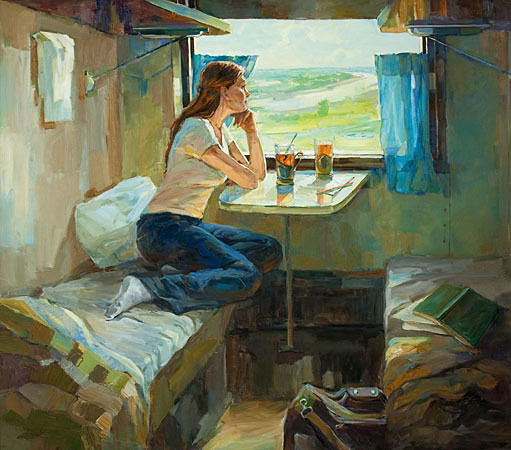 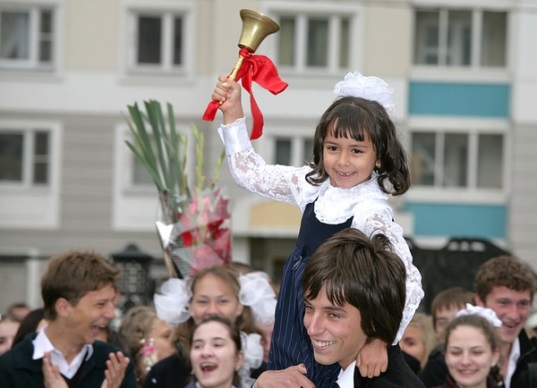 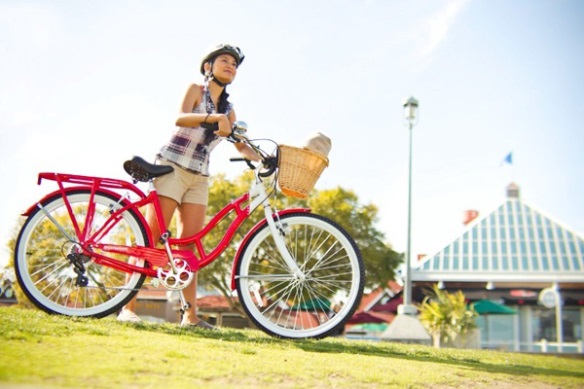 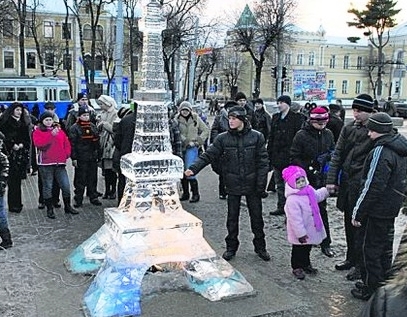 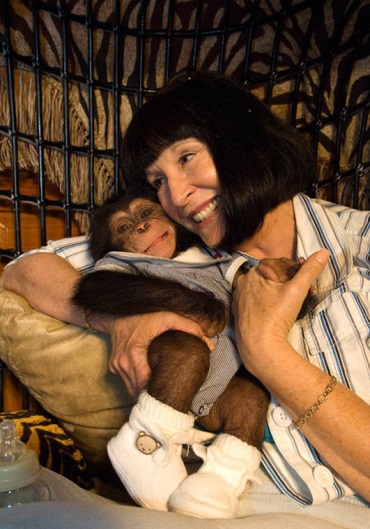 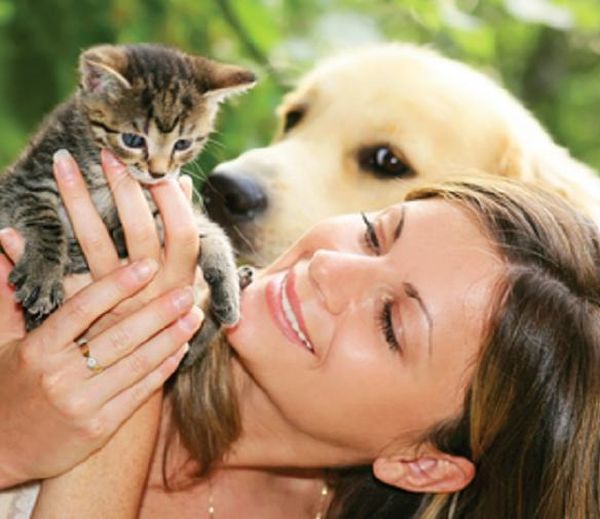 